ZARZĄDZENIE NR  193/2019Wójta Gminy Stare Babicez dnia  10 października 2019 r.w sprawie podania do publicznej wiadomości wykazu nieruchomości                               przeznaczonej do najmu	Na podstawie art. 35 ust. 1 b ustawy z dnia 21 sierpnia 1997 r. o gospodarce nieruchomościami (Dz. U. z 2018 r., poz. 2204 z późn. zm.) zarządzam co następuje:§ 1. Podać do publicznej wiadomości na  okres 21 dni wykaz z danymi o nieruchomości przeznaczonej do najmu na okres  nie dłuższy niż 3 lata, który stanowi załącznik do zarządzenia.§ 2. Wykonanie Zarządzenia powierzyć Kierownikowi Referatu Geodezji i Gospodarki Nieruchomościami.§ 3. Zarządzenie wchodzi w życie z dniem podpisania. 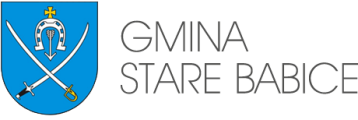 Wójt Gminy Stare Babice05-082 Stare Babice, ul. Rynek 32,tel. 22 722-95-81, fax 22 722-90-21; 
Sekretariat: tel. 22 722-94-51, 22 722-92-49, fax 22 730-80-88.www.stare-babice.pl,  gmina@stare-babice.waw.pl 